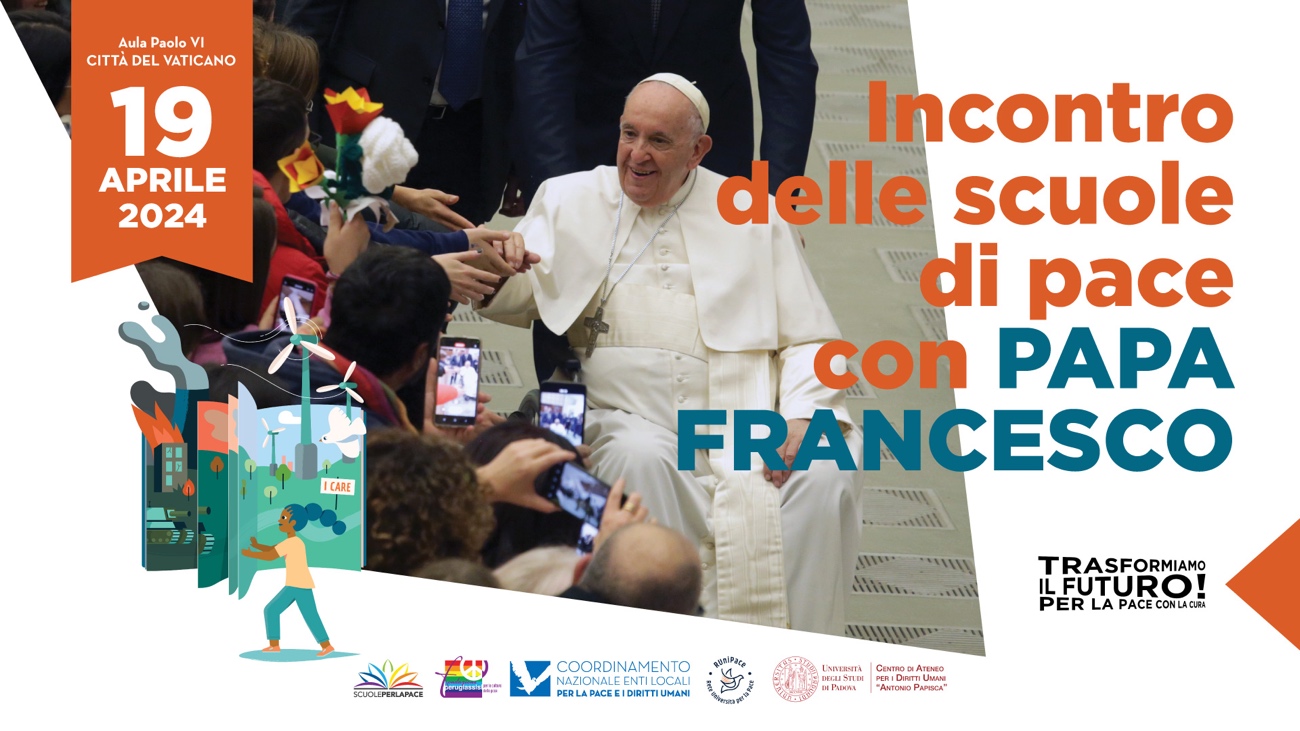 Trasformiamo il Futuro. Per la pace. Con la curaIncontro delle Scuole di Pace con Papa FrancescoVenerdì 19 aprile 2024Aula Paolo VI, Città del VaticanoOre 9.00Nota introduttivaFormare una nuova generazione di costruttori e costruttrici di pace. Con questo obiettivo, venerdì 19 aprile 2024, nell’Aula Paolo VI della Città del Vaticano, Papa Francesco incontrerà 6000 studenti, insegnanti e dirigenti scolastici della Rete nazionale delle Scuole di pace (1). In tutto 137 scuole di 94 città e 18 regioni,Insieme a loro ci saranno anche i sindaci e gli amministratori locali, i docenti universitari e i rappresentanti delle organizzazioni firmatarie del “Patto di Assisi” per la formazione di una nuova generazione di costruttori e costruttrici di pace (2). L’incontro con Papa Francesco è parte integrante del Programma nazionale di educazione civica 2023-2024 intitolato “Trasformiamo il futuro. Per la pace con la cura” teso ad educare le giovani generazioni alla cura di sé, degli altri, della comunità, dell’ambiente e del mondo come strumento di pace e di trasformazione del futuro (3).Costruire la paceTrasformare il futuroAl centro dell’incontro con Papa Francesco c’è la volontà di formare una nuova generazione di costruttori e costruttrici di pace e di trovare le strade per “trasformare il futuro” che oggi è minacciato da tante guerre, ingiustizie e disuguaglianze ingiustificabili e insopportabili.Gli alunni/studenti partecipanti sono pronti a dialogare con il Santo Padre per condividere i loro sogni e idee, le loro preoccupazioni e proposte per la costruzione di una vita e di un mondo migliore per tutti e tutte.Durante l’incontro verranno presentati al Santo Padre anche i primi risultati del percorso didattico di “alfabetizzazione del futuro” in preparazione del “Summit del Futuro” promosso dall’Onu (23-24 settembre 2024) che vedrà i Capi di Stato di tutto il mondo sottoscrivere un nuovo “Patto per il futuro” (4).Ringraziare voglioA Papa Francesco vogliamo dire “grazie!” per tutto quello che ha fatto e sta facendo per ciascuno di noi, per l’umanità intera e per la nostra “madre terra”. Lo faremo regalando a Papa Francesco i nostri impegni di pace e di cura. I partecipanti e gli organizzatori dell’incontro porteranno a Papa Francesco una lettera, un disegno, un messaggio contenente il proprio impegno -personale o collettivo- per la costruzione della pace con la cura. Settimana Civica 2024Noi come cittadini. Noi come popolo.“Dobbiamo recuperare la vera natura del cittadino che è convocato per il bene comune. Dobbiamo promuovere una cittadinanza integrale: si è pienamente cittadini solo se ci sentiamo e agiamo come parte della comunità.” Papa FrancescoL’incontro con Papa Francesco segnerà l’inizio della quarta edizione della “Settimana Civica” (19-25 aprile 2024), una originale iniziativa dedicata alla valorizzazione e promozione dell’educazione civica delle giovani generazioni voluta dal Parlamento per “formare cittadini responsabili e attivi e promuovere la loro partecipazione piena e consapevole alla vita civica, culturale e sociale delle comunità.”Durante la Settimana Civica, che si concluderà con la Festa della Liberazione, si svolgeranno centinaia di attività organizzate dagli insegnanti di tutte le scuole, dall’infanzia alla scuola secondaria di II grado, allo scopo di valorizzare le migliori attività di educazione civica realizzate nel corso dell’anno.Sui Passi di FrancescoNel 2026, la Repubblica Italiana celebrerà l’ottavo centenario della morte di San Francesco d'Assisi, Patrono d’Italia (Legge 140 del 31 agosto 2022). Facendo tesoro delle esperienze realizzate in dieci anni dal Programma nazionale di Educazione civica “Pace, fraternità e dialogo. Sui passi di Francesco” (2013-2023), insieme con i Francescani del Sacro Convento di Assisi, proponiamo a tutte le scuole di realizzare un nuovo programma di educazione civica, con tre obiettivi:1. Conoscere Francesco. Costruire conoscenza.2. Fare esperienza di Francesco. Costruire consapevolezza.3. Muoversi sui passi di Francesco. Costruire responsabilità.L’incontro con il Santo Padre del 19 aprile sarà l’occasione per dare nuovo slancio a questo programma.E’ il terzo incontroQuello del 19 aprile 2024 sarà il terzo incontro delle Scuole di Pace con il Santo Padre. Il primo, intitolato “Beati gli artigiani di pace”, si è svolto il 6 maggio 2017 nell’Aula Paolo VI a conclusione del programma di educazione alla cittadinanza “Proteggiamo la nostra casa”, centrato sullo studio della “Laudato sì” e dell’Agenda 2030.Il secondo incontro, intitolato “Per la pace. Con la cura”, si è svolto il 28 novembre 2022 nella stessa Aula Paolo VI nell’ambito di un anno scolastico dedicato alla promozione dell’educazione alla pace e alla cura.Gli organizzatoriL’incontro con il Santo Padre è organizzato, in collaborazione con Padre Enzo Fortunato, coordinatore della Giornata Mondiale dei Bambini, da: Rete Nazionale delle Scuole per la Pace, Fondazione PerugiAssisi per la Cultura della Pace, Coordinamento Nazionale degli Enti Locali per la Pace e i Diritti Umani, Rete delle Università Italiane per la Pace (RUniPace), Centro Diritti Umani “Antonio Papisca” e Cattedra Unesco “Diritti Umani, Democrazia e Pace” dell’Università di Padova.* * *Note: (1) La Rete Nazionale delle Scuole di Pace riunisce centinaia di scuole, insegnanti e dirigenti scolastici, dalla scuola dell’infanzia alle superiori, presenti in tutte le regioni italiane. Costruita a partire dal 1987 si propone di promuovere l'inserimento permanente dell'educazione alla pace, alla fraternità e al dialogo nei programmi scolastici di tutte le scuole di ogni ordine e grado. Agli amministratori locali, educatori, animatori sociali, studiosi, scrittori, pensatori, giornalisti e genitori propone di costruire, attorno alle nuove generazioni, un’ampia alleanza educativa. In questo modo si vuole contribuire fattivamente alla ricostruzione del “Patto educativo globale” sollecitato da Papa Francesco capace di “formare persone mature, capaci di superare frammentazioni e contrapposizioni e ricostruire il tessuto di relazioni per un’umanità più fraterna.” La Rete collabora stabilmente con la Rete delle Università Italiane per la Pace (RUniPace) ed è sostenuta operativamente dalla Fondazione PerugiAssisi per la cultura della Pace e dal Coordinamento Nazionale degli Enti Locali per la Pace e i Diritti Umani.(2) A conclusione della Marcia PerugiAssisi della pace e della fraternità “Trasformiamo il futuro!” del 21 maggio 2023, i rappresentanti di oltre cento scuole, Università, Enti Locali, istituzioni e organizzazioni hanno sottoscritto il “Patto di Assisi” per rispondere al bisogno urgente di formare una nuova generazione di costruttori e costruttrici di pace.(3) Il Programma nazionale di educazione civica e di cura delle giovani generazioni 2023-2024 intitolato “Trasformiamo il futuro. Per la pace con la cura” vede centinaia di scuole, docenti e studenti impegnati in cinque percorsi: 1. “Trasformiamo il futuro” – Un percorso didattico di “alfabetizzazione del futuro” in preparazione del “Summit del Futuro” promosso dall’Onu2. “Per la pace” – Un percorso didattico per educare alla pace in tempo di guerra (con l’ausilio del “Quaderno degli esercizi di pace”)3. “Con la cura” – Un percorso didattico per educare alla cura di sé e degli altri, della comunità, dell’ambiente e del mondo (con l’ausilio del “Quaderno della cura”)4. “Sui passi di Francesco” – Un percorso didattico per far sì che tutti i bambini e le bambine, i ragazzi e le ragazze in età scolare possano conoscere il Patrono dell’Italia, Francesco d’Assisi e trarre ispirazione dai suoi gesti e dai suoi esercizi di pace, fraternità e dialogo (un originale contributo alla celebrazione degli 800 anni di San Francesco 1226-2026)5. “Educazione alla Cittadinanza Digitale” – Un percorso per sviluppare modelli innovativi di didattica digitale e di curricoli per l’educazione civica digitale in sintonia con il messaggio di Papa Francesco per la Giornata Mondiale della Pace del 1 gennaio 2024.(4) Il 22 e 23 settembre 2024 si svolgerà a New York il “Summit del Futuro” convocato dall’Onu per affrontare le grandi sfide globali, rafforzando l’intesa e la cooperazione internazionale. Il Summit si concluderà con la firma di un "Patto per il futuro" e di una Dichiarazione sulle generazioni future. La convocazione di questo Summit mondiale, mentre si moltiplicano le guerre e si aggravano le crisi ambientali, sociali ed economiche, ci sollecita a promuovere un grande dibattito pubblico sul futuro e sulle decisioni che dobbiamo assumere per scongiurare i disastri che incombono e assicurare un avvenire migliore per tutti. A questo scopo, crediamo sia particolarmente importante dare la parola alle giovani generazioni liberando le loro energie positive e intelligenze e accrescendo la loro capacità di lavorare con il futuro senza paura.Per comunicazioni:Ufficio Stampa - Fondazione PerugiAssisi per la cultura della Pacevia della viola 1 (06122) Perugia - Tel. 335.1401733 - fax 075/5721234 - email perugiassisi@perlapace.it - www.perlapace.it – www.perugiassisi.orgTrasformiamo il Futuro. Per la pace. Con la curaIncontro delle Scuole di Pace con Papa FrancescoVenerdì 19 aprile 2024Aula Paolo VI, Città del VaticanoOre 9.00Elenco delle Scuole partecipanti Ciofs - FP, Imola (BO)Direzione Didattica “A. Moro”, TerniDirezione Didattica “I. Alpi”, Fidenza (PR)IIS “C. Marchesi”, Mascalucia (CT)IIS “Corinaldesi - Padovano”, Senigallia (AN)IIS “Ferraris - Fermi”, VeronaIIS “G. Sulpicio”, Veroli (FR)IIS “Giorgi - Woolf”, RomaIIS “L. Einaudi”, RomaIIS “La Porta - Falcone - Borsellino”, Galatina (LE)IIS “LS - IPSEOA - ITE - ITI” Cariati, Cariati (CS)IIS “M. Hack”, Petilia Policastro (KR)IIS “M. K. Gandhi”, Besana in Brianza (MB)IIS “M. Pira”, Siniscola (NU)IIS “M. Polo - R. Bonghi”, Assisi (PG)IIS “Pantini - Pudente”, Vasto (CH)IIS “Primo Levi”, Badia Polesine (RO)IIS Polo Tecnico Professionale Lugo (RA)IISS “B. Radice”, Bronte (CT)IISS “L. Da Vinci”, NapoliIISS “Ven. Ignazio Capizzi”, Bronte (CT)IPSEOA “P. Artusi”, RomaISI “S. Pertini”, LuccaISIS “E. Mattei”, Cerveteri (RM)ISIS “G. Fortunato”, NapoliIstituto “Sacro Cuore”, Poggio a Caiano (PO)Istituto “V. Fidelis”, Grottaferrata (RM) Istituto Arcivescovile Paritario Santa Caterina, PisaIstituto Comprensivo “A. Manzi”, Masi Torello (FE)Istituto Comprensivo “C. Deganutti”, Latisana (UD)Istituto Comprensivo “C. Melone”, Ladispoli (RM)Istituto Comprensivo “Caiatino”, Caiazzo (CE)Istituto Comprensivo “D. Alighieri”, Petilia Policastro (KR)Istituto Comprensivo “D. Alighieri”, Sapri (SA)Istituto Comprensivo “D. Alighieri”, Valderice (TP)Istituto Comprensivo “Capuana”, Barcellona Pozzo di Gotto (ME)Istituto Comprensivo “D’Aosta”, Ottaviano (NA)Istituto Comprensivo “Don Lorenzo Milani”, Locate di Triulzi (MI)Istituto Comprensivo “Don Lorenzo Milani”, Manocalzati (AV)Istituto Comprensivo “Don Lorenzo Milani”, PotenzaIstituto Comprensivo “E. Fermi”, MateraIstituto Comprensivo “F. Della Scala”, Cinquefrondi (RC)Istituto Comprensivo “G. Carducci”, Gaeta (LT)Istituto Comprensivo “G. Da Fiore”, San Giovanni in Fiore (CS)Istituto Comprensivo “G. E. Rizzo”, Melilli (SR)Istituto Comprensivo “G. Falcone”, Grottaferrata (RM) Istituto Comprensivo “G. Falcone”, Pastorano (CE)Istituto Comprensivo “G. Fanciulli”, Arrone (TR)Istituto Comprensivo “G. Impastato”, RomaIstituto Comprensivo “G. Leopardi”, Grottammare (AP)Istituto Comprensivo “G. Leopardi”, PotenzaIstituto Comprensivo “G. Marconi”, Petilia Policastro (KR)Istituto Comprensivo “G. Milanesi”, RomaIstituto Comprensivo “G. Pierluigi”, Palestrina (RM)Istituto Comprensivo “G. Strada”, Sesto Fiorentino (FI)Istituto Comprensivo “Giovanni XXIII”, Pineto (TE)Istituto Comprensivo “Gulluni - Don Lorenzo Milani”, Monte Porzio Catone (RM)Istituto Comprensivo “K. Wojtyla”, Palestrina (RM)Istituto Comprensivo “L. Montini”, CampobassoIstituto Comprensivo “Leone XIII”, Carpineto Romano (RM)Istituto Comprensivo “Leopoldo II di Lorena”, Follonica (GR)Istituto Comprensivo “M. L. King”, Grugliasco (TO)Istituto Comprensivo “Monda - Volpi”, Cisterna di Latina (LT)Istituto Comprensivo “Musti - Dimiccoli”, BarlettaIstituto Comprensivo “P. Stefanelli”, RomaIstituto Comprensivo “Principe Amedeo”, Gaeta (LT)Istituto Comprensivo “R. Guarini”, Mirabella Eclano (AV)Istituto Comprensivo “S. D’Acquisto”, Cerveteri (RM)Istituto Comprensivo “San Nilo”, Grottaferrata (RM) Istituto Comprensivo “Sylos”, Bitonto (BA)Istituto Comprensivo “T. Bonati”, Bondeno (FE)Istituto Comprensivo “Via Roma - Spirito Santo”, CosenzaIstituto Comprensivo 3 “G. Rodari”, Acireale (CT)Istituto Comprensivo 4 “G. Galilei”, Acireale (CT)Istituto Comprensivo 46 “Scialoja - Cortese”, NapoliIstituto Comprensivo 6 “Giovanni XXIII”, Acireale (CT)Istituto Comprensivo Acquasparta (TR)Istituto Comprensivo Bertinoro (FC) Istituto Comprensivo Boville Ernica (FR)Istituto Comprensivo Civate (LE)Istituto Comprensivo Cividale del Friuli (UD)Istituto Comprensivo Costa Masnaga (LC)Istituto Comprensivo Erodoto, Corigliano - Rossano (CS)Istituto Comprensivo Foligno 4 (PG)Istituto Comprensivo Frosinone 4Istituto Comprensivo Galatina 1 (LE)Istituto Comprensivo Galatina 3 (LE)Istituto Comprensivo Gualdo Tadino (PG)Istituto Comprensivo Imola 1 (BO)Istituto Comprensivo Imola 2 (BO)Istituto Comprensivo Imola 6 (BO)Istituto Comprensivo Imola 7 (BO)Istituto Comprensivo Interprovinciale Sibillini, Comunanza (AP)Istituto Comprensivo Isola del Liri (FR)Istituto Comprensivo Lerici ISA 10 (SP)Istituto Comprensivo Militi, Barcellona Pozzo di Gotto (ME)Istituto Comprensivo Montemarciano (AN)Istituto Comprensivo Narni Centro (TR)Istituto Comprensivo Narni Scalo (TR)Istituto Comprensivo Ripi (FR)Istituto Comprensivo Spoleto 1 “Della Genga - Alighieri” (PG)Istituto Comprensivo Umbertide Montone Pietralunga (PG)Istituto Comprensivo Vallefoglia 4 “Giovanni Paolo II” (PU)Istituto Comprensivo Via Boccea, RomaIstituto Comprensivo Via del Calice, RomaIstituto Margherita, BariIstituto Paritario “Sacro Cuore”, MateraIstituto Omnicomprensivo “D. Alighieri”, Nocera Umbra (PG)Istituto Omnicomprensivo “Don Bosco - E. Majorana”, Troina (EN)Istituto Omnicomprensivo “Salvatorelli - Moneta”, Marsciano (PG)Istituto San Francesco, RomaITE “A. Gentili”, MacerataITET “E. Fermi”, Barcellona Pozzo di Gotto (CT)ITI Monaco, CosenzaITT “Giordani - Striano”, NapoliITTS “A. Volta”, PerugiaLiceo “A. Bertolucci”, ParmaLiceo “G. Berto”, Mogliano Veneto (TV)Liceo “Rispoli - Tondi”, San Severo (FG)Liceo Artistico “P. Toschi”, ParmaLiceo Artistico “Via di Ripetta”, RomaLiceo Classico “Chris Cappell College”, Anzio (RM)Liceo Classico “Giorgione”, Castelfranco Veneto (TV)Liceo Classico “P. Albertelli”, RomaLiceo Scientifico “A. Vallone”, Galatina (LE)Liceo Scientifico “E. Medi”, Senigallia (AN)Liceo Scientifico “G.  Galilei”, PalermoLiceo Scientifico “G. Galilei”, AnconaLiceo Scientifico “G. Mercalli”, NapoliLiceo Scientifico “R. Donatelli”, TerniLiceo Scientifico “R. Lombardi Satriani”, Petilia Policastro (KR)Scuola “A. Braschi”, Grottaferrata (RM) Scuola Internazionale Benedetto XV, Grottaferrata (RM) Scuola Internazionale Castelli, Grottaferrata (RM) Scuola Secondaria di I° grado “A. Galateo”, LecceScuole Madonna Pellegrina, ModenaSecondo Circolo Didattico “A. Moro”, Gubbio (PG)